Об утверждении прогноза социально-экономического развития МО СП «Кажым» на 2024 год и на период до 2026 годаРуководствуясь ст. 173 Бюджетного кодекса РФадминистрация сельского поселения «Кажым» постановляет:	1.Утвердить прогноз социально-экономического развития муниципального образования сельского поселения «Кажым» на 2024 год и параметры прогноза социально-экономического развития сельского поселения  до 2026 года согласно приложения 1.       2. Признать утратившим силу постановление администрации сельского поселения «Кажым» от 11.11.2022 года № 01/11 «Об утверждении прогноза социально-экономического развития МО СП «Кажым» на 2023 год и на период до 2025 года.	3. Настоящее постановление подлежит размещению на официальном сайте администрации сельского поселения «Кажым».Глава сельского поселения «Кажым» -                                    И.А.Безносикова“Кажым” сикт овмодчоминса администрация“Кажым” сикт овмодчоминса администрация“Кажым” сикт овмодчоминса администрация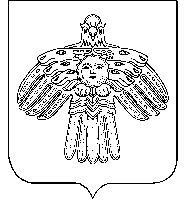 Администрациясельского поселения «Кажым»Администрациясельского поселения «Кажым»ШУÖМПОСТАНОВЛЕНИЕот14 ноября2023 г.№ № 20/11